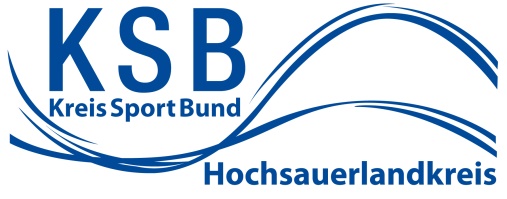 Qualifizierung im SportAntrag auf VereinsberatungInfogespräche/Fachberatungen, Vorstandsklausuren,  Vereinsentwicklungs- und Beratungen zum Thema Ehrenamts-ManagementEin Angebot für Vereins- und JugendvorständeStand: November 2019Inhalt
AnmeldeformularVereinsfragebogenAnlage: Erläuterungen, Rahmenbedingungen und Hinweise zur OrganisationAnsprechpartnerKreisSportBund Hochsauerlandkreis e.V.Geschäftsstelle: Michael Kaiser02904 9763252m.kaiser@hochsauerlandsport.dewww.hochsauerlandsport.deHerausgeber: Landessportbund Nordrhein-Westfalen e.V.Friedrich-Alfred-Straße 2547055 DuisburgRedaktion und Inhalte:Marion KubitzaUlrich van OepenUlrike Stiewe (Veranstaltungsorganisation)Martina Heckt (Veranstaltungsorganisation)Christoph Becker (Veranstaltungsinhalte)© Landessportbund Nordrhein-Westfalen e.V.Nachdruck, auch auszugsweise, nur mit ausdrücklicher Genehmigung des Herausgebers.Anmeldeformular VereinsberatungBitte bei Ihrem Kreissportbund bzw. Stadtsportbund oder ggf. Fachverband einreichen!Thema/Inhalt: 	(Bei Mehrfachnennungen bitte einfach auf der Themenliste ankreuzen; Details bitte im Vereinsfragebogen angeben/erläutern.)Gewünschter Zeitraum: 	(Bitte nur Monat und Jahr angeben, die exakte Terminfestlegung erfolgt erst nach der Benennung des Beraters/Moderators direkt zwischen Verein und Berater/in bzw. Moderator/in.)Veranstaltungsort: 	(Bezeichnung und Adresse, z. B. Vereinsheim TuS Schlau, Seminarstr. 1, 54321 Entenhausen)Voraussichtliche maximale Teilnehmer/innen-Zahl: 	Kontaktadresse und -person:Name des Vereins: 	Vereinskennziffer (bitte unbedingt angeben!): 	Name des/der Verantwortlichen (Vereinsvorstand gem. § 26 BGB): 	Ansprechpartner/in für die Organisation/Durchführung: 	Tel.-Nr. (tagsüber) und Fax-Nr.: 	Handy-Nr.: 	E-Mail-Adresse: 	Postadresse: (kein Postfach!): 	Vereinsfragebogen
Vereinsname und Vereinskennziffer:

Ansprechpartner:Vereinsstruktur (Mitgliederzahl, Abteilungen):Zusammensetzung des Vorstandes:Weitere Mitarbeiter/-innen und Helfer/-innen (Org./Verwaltung, Training/Betreuung, etc.):Angebotsstruktur des Vereins (falls vorhanden, bitte Trainingsplan beifügen):Aktuelle Projekte/Probleme des Vereins:Spezieller Themenwunsch: Welche konkreten Fragen sollen bei der Vereins- / Ehrenamtsberatung beantwortet werden bzw. welche Ziele sollen damit erreicht werden? Anlage: Erläuterungen, Rahmenbedingungen und 
Hinweise zur OrganisationImmer mehr Vereine erkennen, dass die kritische Diskussion aktueller Vereinsstrukturen und 
-angebote eine zentrale Aufgabe der Vereinsführung ist. Dabei stellen sich z. B. Fragen nach der richtigen Aufgabenverteilung im Verein, der attraktiven Angebotsgestaltung, der zeitgemäßen Beitragsstruktur und -höhe, der Mitarbeiter/innen-Gewinnung und Teamentwicklung oder der Konfliktlösung. Im Rahmen von VIBSS, dem Vereins,-Informations-, Beratungs- und Schulungs-System des Landessportbundes Nordrhein-Westfalen und seiner Partner, möchten wir Ihnen daher ein interessantes Angebot machen:Vereinsberatung für den Vereinsvorstand oder JugendvorstandHierfür hat der Landessportbund Nordrhein-Westfalen ein Team von fachkompetenten, qualifizierten und autorisierten Beratern/-innen und Moderatoren/-innen ausgebildet. NEU: Beratungen zum Thema Ehrenamts-ManagementSeit Beginn 2018 bietet der Landessportbund Nordrhein-Westfalen zusätzlich Beratungen zum Thema Ehrenamts-Management (einmalig bis zu 20 Stunden entgeltfrei!) an. Ausgebildete Ehrenamtsberater/-innen erarbeiten gemeinsam mit Ihnen Wege, um ein systematisches Ehrenamtsmanagement in Ihrem Verein zu etablieren. Dadurch wird die Bindung und Gewinnung von ehrenamtlich Engagierten erleichtert. Mehr Informationen dazu finden Sie weiter unten.Eine Vereinsberatung- und/oder Beratung zum Thema Ehrenamts-Management kann – je nach Thema, Teilnehmer/-innen und Zeitdauer – einen unterschiedlichen Charakter haben:In einem Informationsgespräch vermitteln wir Ihnen allgemeine Grundlageninformationen aus einem Themenbereich des Vereinsmanagements (z. B. Steuern, Recht, etc.). Zu speziellen Fragestellungen (außer zu den Themenbereichen Steuern und Recht) kann ein/e Fachberater/-in eine individuelle und intensive Fachberatung durchführen.Darüber hinaus haben Sie die Möglichkeit, im Rahmen einer Vorstandsklausur abseits des Vereinsalltags unter externer Moderation zukunftsfähige Konzepte für Ihren Verein zu entwickeln. Sie können bisherige Abläufe und Strukturen kritisch überprüfen und Schritte für eine Weiterentwicklung Ihres Vereins einleiten. Nutzen Sie diese Chance auch zur Stärkung des Teamgeistes in Ihrem Vereinsvorstand bzw. Jugendvorstand.Mit einer längerfristigen Vereinsentwicklungsberatung werden tragfähige Lösungen entwickelt, Entscheidungen getroffen sowie Entwicklungs- und Veränderungsprozesse gestaltet. Die Vereinsentwicklungsberatung unterstützt Sie z. B. durch Eigenreflexion und durch eine fachliche Außensicht. Es werden Lernprozesse mit nachhaltiger Wirkung in Gang gesetzt, die zu einer kontinuierlichen Verbesserung der Vereinsarbeit führen.Bei jeder Vereinsberatung erhalten Sie auch eine übergreifende Orientierung zu weiteren Informations-, Beratungs- und Schulungsmöglichkeiten.Für das Angebot Vereinsberatung (allgemein) gelten folgende Rahmenbedingungen:Leitung:	Berater/-in bzw. Moderator/-in aus dem Team des Landessportbundes NRWDauer:	- Infogespräche, Fachberatungen: 	2 – 3 Std., abends in der Woche oder samstags- Vorstandsklausuren: 	samstags i. d. R. von 10:00 bis 16:00 UhrThemen:	z. B. Begleitung bei Problemlösungsprozessen (Konfliktmanagement), Sportraumentwicklung, Erarbeitung eines Marketingkonzeptes, Einführung eines Finanzmanagement-Systems (Kosten- und Leistungsrechnung), Erarbeitung eines Konzeptes für eine neue Beitragsgestaltung oder andere Themen Ihrer Wahl.Kosten:	- 	Die ersten 6 Beratungsstunden werden vom Landessportbund zu 100 % gefördert,   d. h. 6 Beratungsstunden sind pro Verein und Kalenderjahr kostenfrei (die Kosten für Verpflegung und Räumlichkeiten sind vom Verein selbst zu tragen).(Bitte beachten Sie die Fördervoraussetzungen unten auf der Seite!)*-	Von der 7. bis zur 20. Beratungsstunde beträgt der Eigenanteil des Vereins 33 €/Std. und 0,15 €/km (incl. USt.)-	Ab der 21. Beratungsstunde muss der Verein 66 €/Std. und 0,30 €/km (incl. USt.) tragen.- 	Der Eigenanteil wird dem Verein im Februar/März des Folgejahres vom Landessportbund Nordrhein-Westfalen in Rechnung gestellt. !! ACHTUNG !!Für das Angebot Ehrenamts-Management gelten folgende Rahmenbedingungen:Leitung:	Berater/-in bzw. Moderator/-in aus dem Team des Landessportbundes NRWDauer:	- Infogespräche, Fachberatungen: 	2 – 3 Std., abends in der Woche oder samstags- Vorstandsklausuren: 	samstags i. d. R. von 10:00 bis 16:00 UhrThemen:	z. B. systematische Mitarbeiter/-innengewinnung und -bindung, systematisches Ehrenamtsmanagement, Stärken-/Schwächenanalyse Ihres Vereins, Erarbeitung eines Konzeptes zur Mitarbeiter/innen-Entwicklung, (Nach-)Besetzung des VorstandsKosten:	- 	Einmalig werden 20 Beratungsstunden zum Thema Ehrenamts-Management pro Verein, unabhängig von der bis zu 6 Stunden für die Vereine kostenfreien allgemeinen Vereinsberatung, vom Landessportbund zu 100 % gefördert. Das heißt 20 Beratungsstunden sind pro Verein kostenfrei (die Kosten für Verpflegung und Räumlichkeiten sind vom Verein selbst zu tragen).(Bitte beachten Sie die Fördervoraussetzungen unten auf der Seite!)*-	Ab der 21. Beratungsstunde muss der Verein 66 €/Std. und 0,30 €/km (incl. USt.) tragen.- 	Der Eigenanteil wird dem Verein im Februar/März des Folgejahres vom Landessportbund Nordrhein-Westfalen in Rechnung gestellt. Hinweise zur Organisation:Informationsgespräche/Fachberatungen werden i. d. R. mit dem geschäftsführenden Vorstand, Vorstandsklausuren und Vereinsentwicklungsberatungen mit dem erweiterten Vorstand (= Gesamtvorstand) durchgeführt.Für die genaue inhaltliche Planung der Veranstaltung und für eine optimale Berater/-innen- bzw. Moderator/-innen-Auswahl benötigen wir von Ihnen - vollständig ausgefüllt – das Anmeldeformular und den Vereinsfragebogen. Bitte senden Sie diese Unterlagen an Ihren Kreissportbund.Nach Eingang der Anmeldung und des Vereinsfragebogens wird Ihnen vom KreisSportBund HSK der/die Berater/-in bzw. Moderator/-in benannt. Bitte vereinbaren Sie dann - nach Rücksprache mit Ihrem Vorstand - direkt mit dem/der Berater/-in bzw. Moderator/-in einen Termin. Nur bei vorheriger Bekanntgabe des Veranstaltungstermins werden das Honorar und die Fahrtkosten des Beraters/Moderators übernommen.*Fördervoraussetzungen:Der Verein ist Mitglied in einem Kreis- oder Stadtsportbund und in mindestens einem Sportfachverband (Doppelmitgliedschaft), der dem Landessportbund Nordrhein-Westfalen angeschlossen ist.Der Verein hat an der jährlichen Bestandserhebung des Landessportbund Nordrhein-Westfalen teilgenommen.